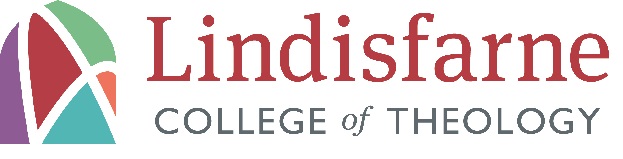 Bursary Fund Application FormBursary Fund Application FormBursary Fund Application FormBursary Fund Application FormPlease ensure that you have read the Information Sheet about the Lindisfarne College of Theology Bursary Fund and that you meet the relevant eligibility criteria.  Please complete all sections of this form as fully as possible.  Applications can be accepted throughout the academic year.Please ensure that you have read the Information Sheet about the Lindisfarne College of Theology Bursary Fund and that you meet the relevant eligibility criteria.  Please complete all sections of this form as fully as possible.  Applications can be accepted throughout the academic year.Please ensure that you have read the Information Sheet about the Lindisfarne College of Theology Bursary Fund and that you meet the relevant eligibility criteria.  Please complete all sections of this form as fully as possible.  Applications can be accepted throughout the academic year.Please ensure that you have read the Information Sheet about the Lindisfarne College of Theology Bursary Fund and that you meet the relevant eligibility criteria.  Please complete all sections of this form as fully as possible.  Applications can be accepted throughout the academic year.1. PERSONAL DETAILS1. PERSONAL DETAILS1. PERSONAL DETAILS1. PERSONAL DETAILSTitle       First names      First names      Surname      Address      Address      Address      Address      Daytime phone      Daytime phone      Mobile phone      Mobile phone      Email      Email      Email      Email      2. COURSE APPLIED FOR/ENROLLED ON2. COURSE APPLIED FOR/ENROLLED ON2. COURSE APPLIED FOR/ENROLLED ON2. COURSE APPLIED FOR/ENROLLED ONProgramme of study (delete as appropriate) Foundation / Certificate / Diploma / BA (Hons) / Graduate Diploma / MAProgramme of study (delete as appropriate) Foundation / Certificate / Diploma / BA (Hons) / Graduate Diploma / MAProgramme of study (delete as appropriate) Foundation / Certificate / Diploma / BA (Hons) / Graduate Diploma / MAProgramme of study (delete as appropriate) Foundation / Certificate / Diploma / BA (Hons) / Graduate Diploma / MAMode of study (delete as appropriate) Full-time / Part-timeMode of study (delete as appropriate) Full-time / Part-timeMode of study (delete as appropriate) Full-time / Part-timeMode of study (delete as appropriate) Full-time / Part-timeStart date      Start date      Expected completion date      Expected completion date      Year of study      Year of study      Academic year applying for      Academic year applying for      3. PREVIOUS APPLICATIONS3. PREVIOUS APPLICATIONSHave you applied to the Bursary Fund before? Yes / NoIf yes, please give month and year      Amount awarded      Have you applied to the Bursary Fund before? Yes / NoIf yes, please give month and year      Amount awarded      4. TUITION FEES4. TUITION FEESCost of tuition fees in the year you are applying for:Cost of tuition fees in the year you are applying for:Annual registration fee £     Module fees £     Details of any other grant receivable or applied for      Details of any other grant receivable or applied for      Amount requested from Bursary Fund      Amount requested from Bursary Fund      How do you propose to fund the tuition fees (or the balance)?      How do you propose to fund the tuition fees (or the balance)?      5. REASONS FOR APPLICATION 5. REASONS FOR APPLICATION Please state briefly your reasons for applying to the Bursary Fund and outline any relevant factors that you would like LCT to take into account in considering your application (500 words maximum). Please state briefly your reasons for applying to the Bursary Fund and outline any relevant factors that you would like LCT to take into account in considering your application (500 words maximum). 10. Declaration I confirm that I have completed the relevant sections of this form and declare that to the best of my knowledge the information given in this form is correct.10. Declaration I confirm that I have completed the relevant sections of this form and declare that to the best of my knowledge the information given in this form is correct.Applicant’s signature      Date      Please return the completed form by email to the LCT Administrator: admin@lindisfarnect.orgPlease return the completed form by email to the LCT Administrator: admin@lindisfarnect.org